Проект «Родом не из детства — из войны»Учащимся предлагалось прочитать рассказы из книги «Рассказы о юных героях».В книге собраны рассказы о судьбе поколения, прошедшего через огонь сражений Великой Отечественной войны. Эта книга – своеобразное повествование о юности и детстве дедов и прадедов нынешних читателей. Она адресована тем, кто не имеет ещё своего жизненного опыта. Справедливость, чувство ответственности, любовь к добру, которые пронесли бойцы сквозь жестокое время, могут стать ориентирами современным мальчишкам и девчонкам для воспитания в себе характера. Многие авторы – участники сборника – были солдатами и офицерами. В сборник включены также стихи, фрагменты писем, дневников, воспоминаний… Этапы проекта01.04 - 06.04 - Организационный этап, чтение рассказов
07.04 - 13.04 - Книги в "облаках" (обучение)
14.04 - 20.04 - Говорящая аватарка героя (обучение)
21.04 - 27.04 - Карта ума (обучение)
28.04 - 07.05 - Работа над групповым проектом (создание облаков слов, аватарок, ментальных карт)Книга "Рассказы о юных героях"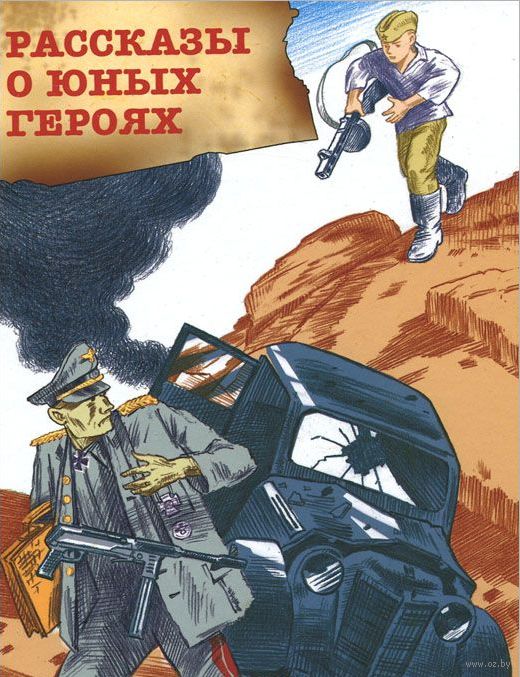 Список рассказов для чтения:М. Зощенко «Храбрые дети»М. Зощенко «Леночка»М. Зощенко «Спустя три года»Л. Пантелеев «На ялике»Л. Пантелеев «Главный инженер»Л. Кассиль «Рассказ об отсутствующем»Ю. Корольков «Леня Голиков»В. Морозов «Марат Казей»Г. Набатов «Зина Портнова»С. Алексеев «Зоя»С. Алексеев «Геннадий Сталинградович»С. Алексеев «Необычная операция»С. Алексеев «Оксанка»В. Воскобойников «Летчик Севастьянов»В. Воскобойников «Таня Савичева»В. Воскобойников «Художник Пахомов и Василий Васильевич»А. Митяев «Носов и Назе»А. Митяев «Куриная слепота»Книги в "облаках" (облака слов)Ученики учились зашифровывать содержание произведения, создавая "облако из 10-ти самых важных слов выбранного произведения (можно было включить название городов, имена героев и другие слова". Для создания облака из слов пользовались сервисами: Wordle.net,Tagxedo, Imagechef (Создание мозаики из слов, сервис Imagechef.com)Литературный геройТренировались, училисьдавать характеристику героям, создавая «говорящую» аватарку одного из героев в сервисеVoki Ментальная карта. Карта ума.Училисьсоздаватьментальную карту для анализа и упорядочивания информации по следующему плану:Завязка - эпизод, начинающий развитие сюжета в художественном произведенииГерои произведенияПроблемы героевДействие героев в решении проблемыКакой урок можно извлечь из произведенияВыводСервисы для создания Ментальной карты: SpiderScribe и PoppletПродукты1-ая группа:Книги в "облаках" (облака слов)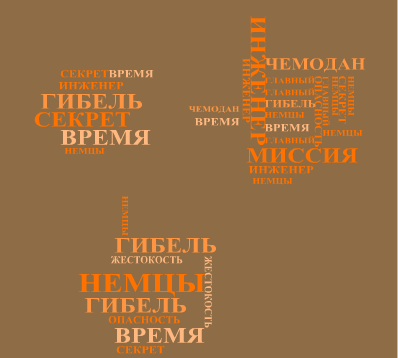 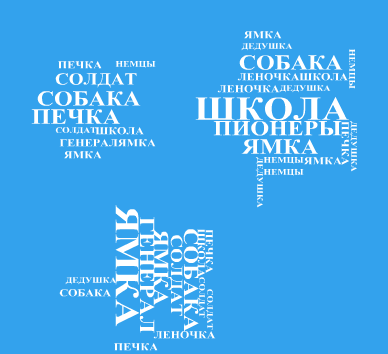 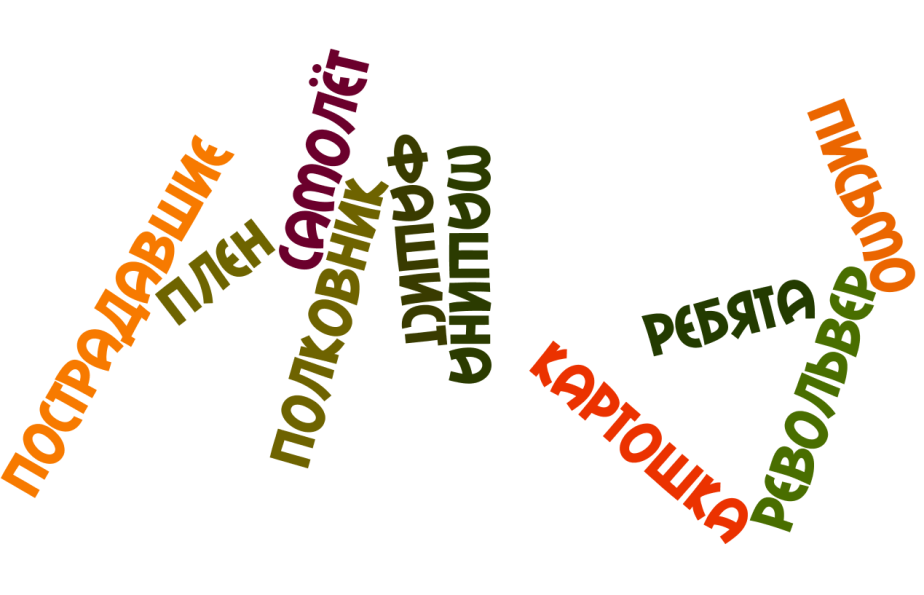 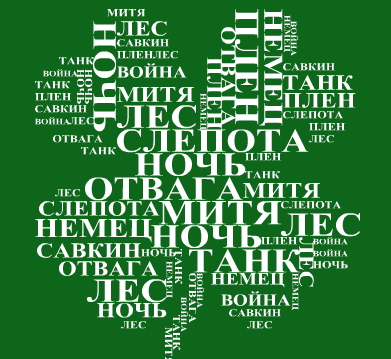 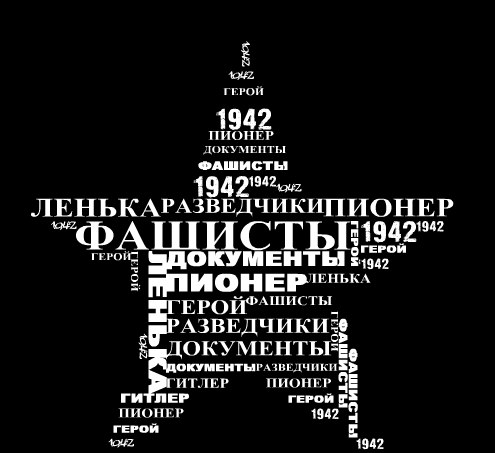 Литературный герой(аватаркаhttp://www.voki.com/pickup.php?scid=11337317&height=267&width=200)Ментальная карта (http://www.spiderscribe.net/app/?b179ac3e28595c6a77407671ca509256)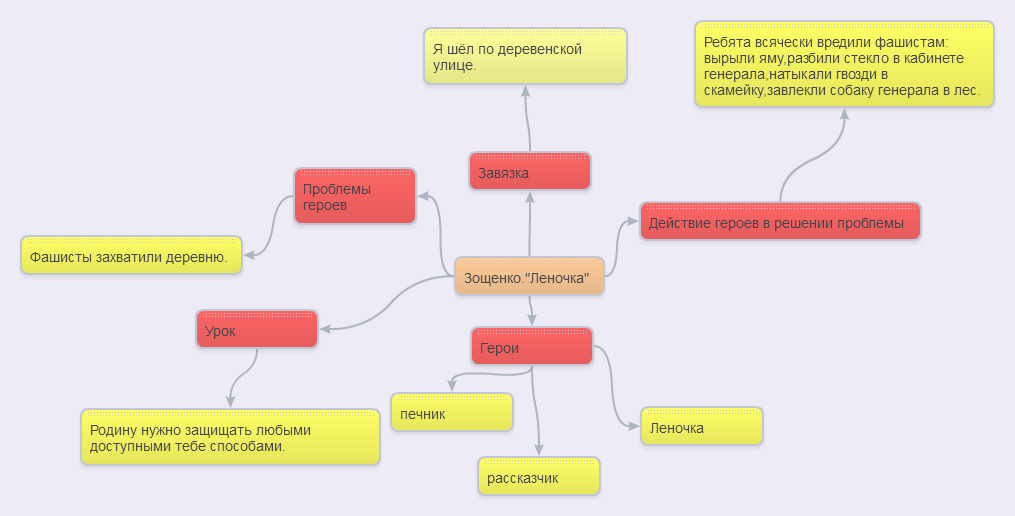 2-ая группа:Книги в "облаках" (облака слов)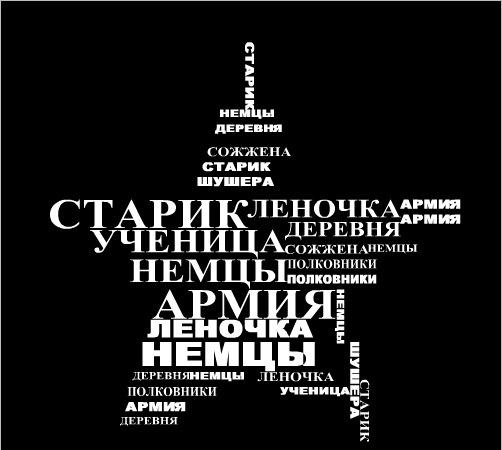 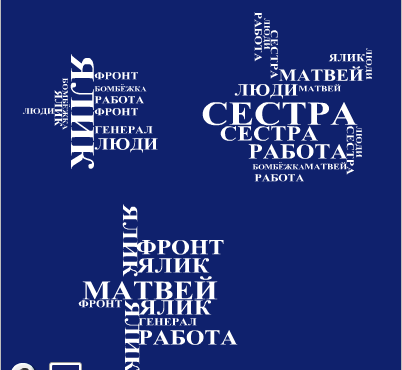 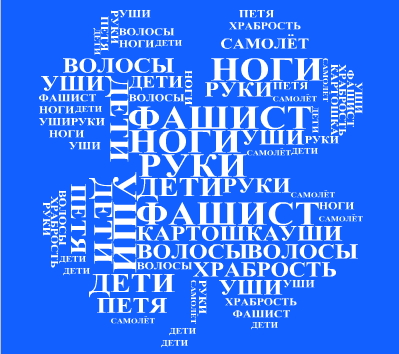 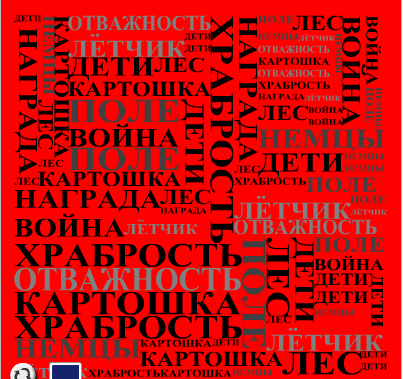 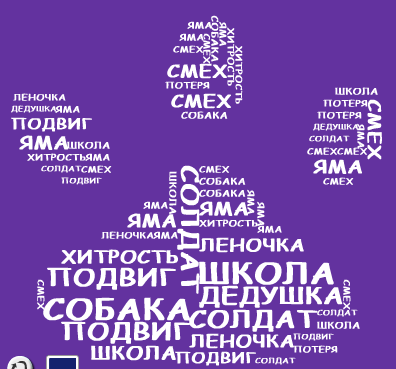 Литературный герой(аватаркаhttp://www.voki.com/pickup.php?scid=11293585&height=267&width=200)Ментальная карта (http://www.spiderscribe.net/app/?9309c888706ebd6bf5467f0842cd1b3b)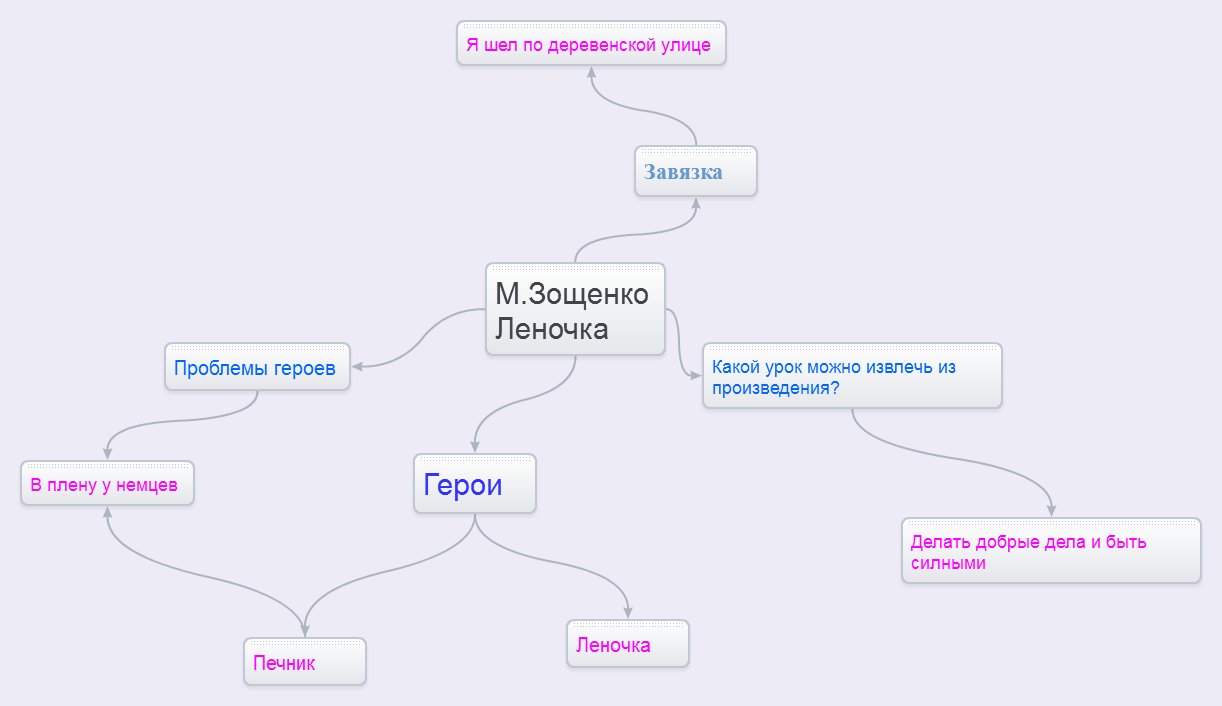 3-ая группа:Книги в "облаках" (облака слов)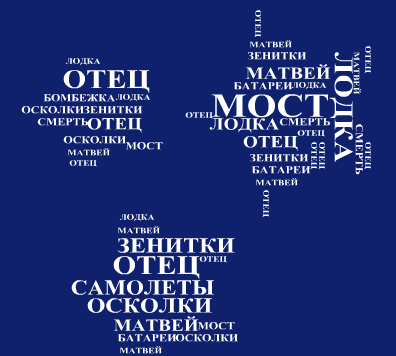 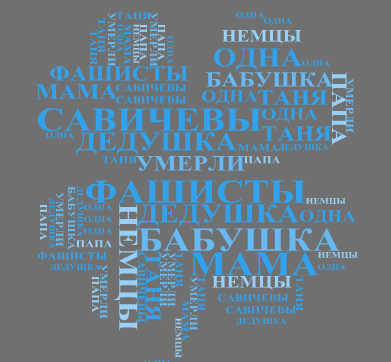 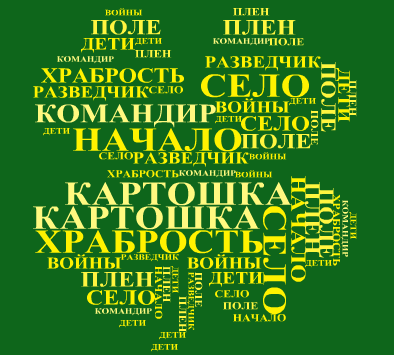 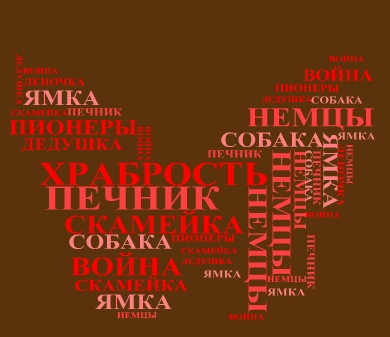 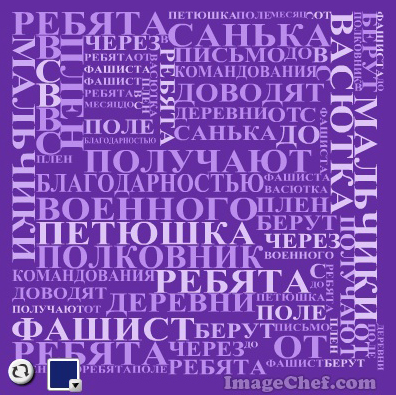 Литературный герой(аватаркаhttp://www.voki.com/pickup.php?scid=11319449&height=267&width=200)Ментальная карта (http://www.spiderscribe.net/app/?462ad2feec3c53d3dcfe7fa726cf1393)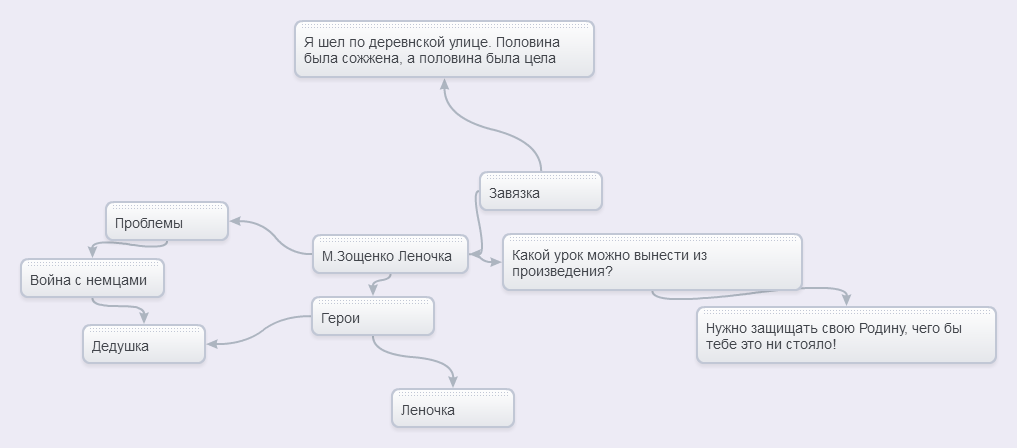 4-ая группа:Книги в "облаках" (облака слов)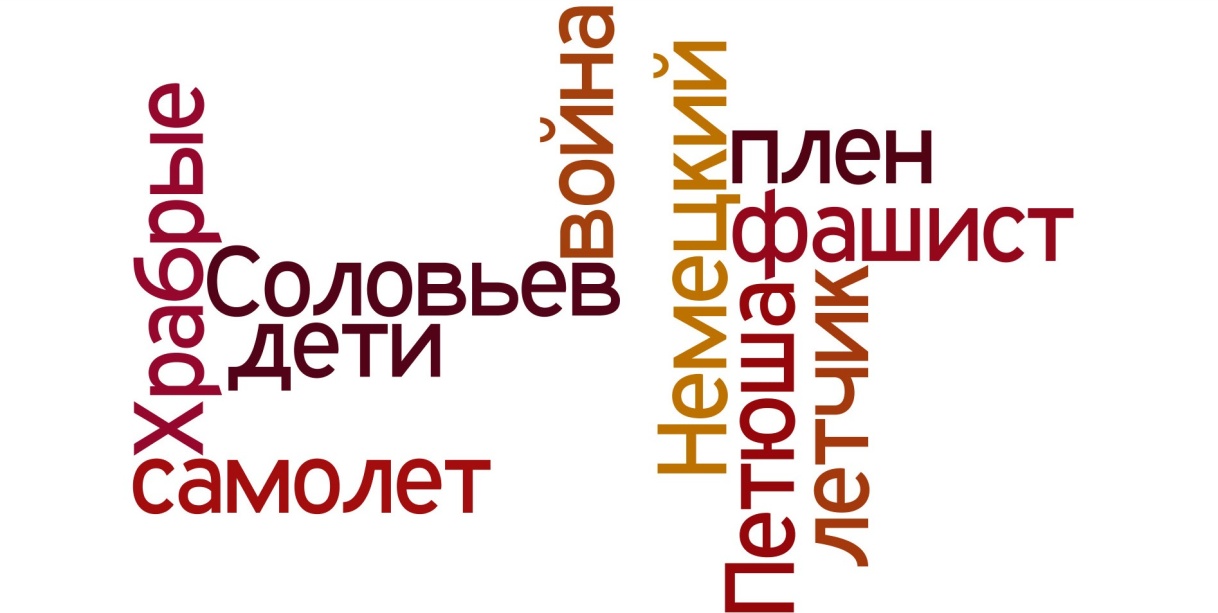 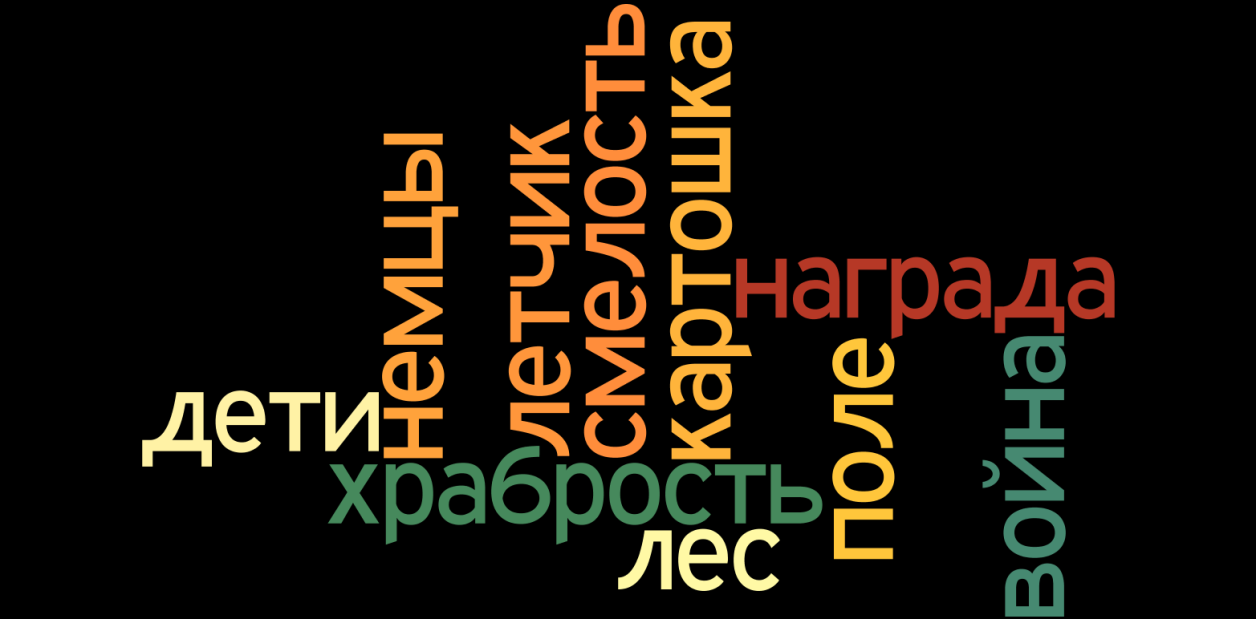 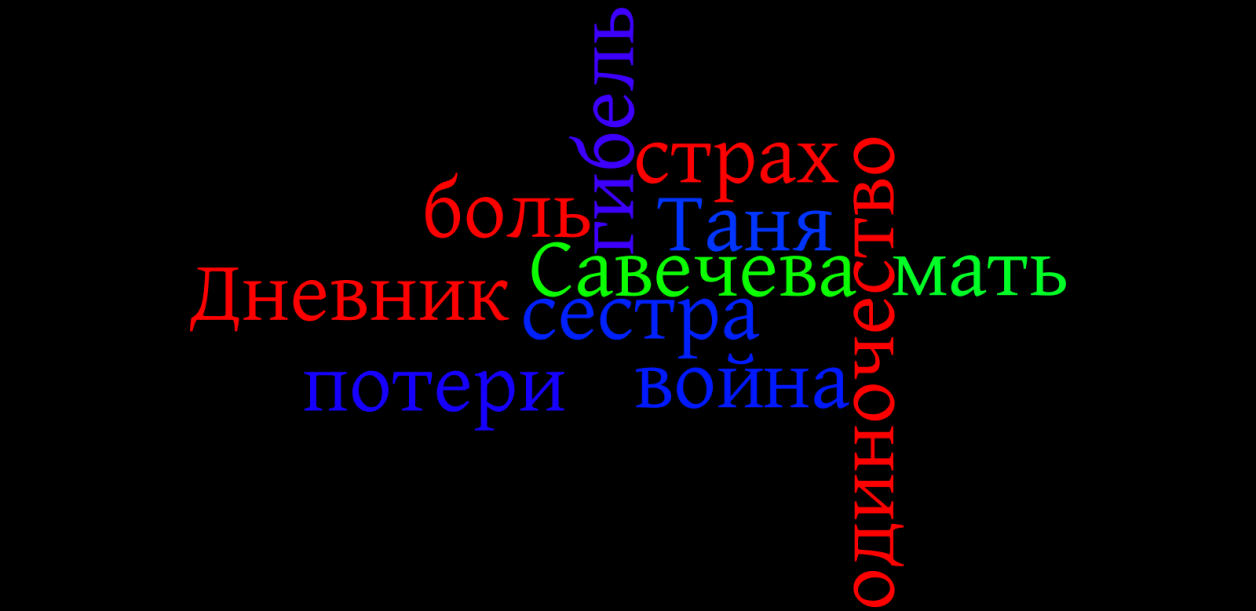 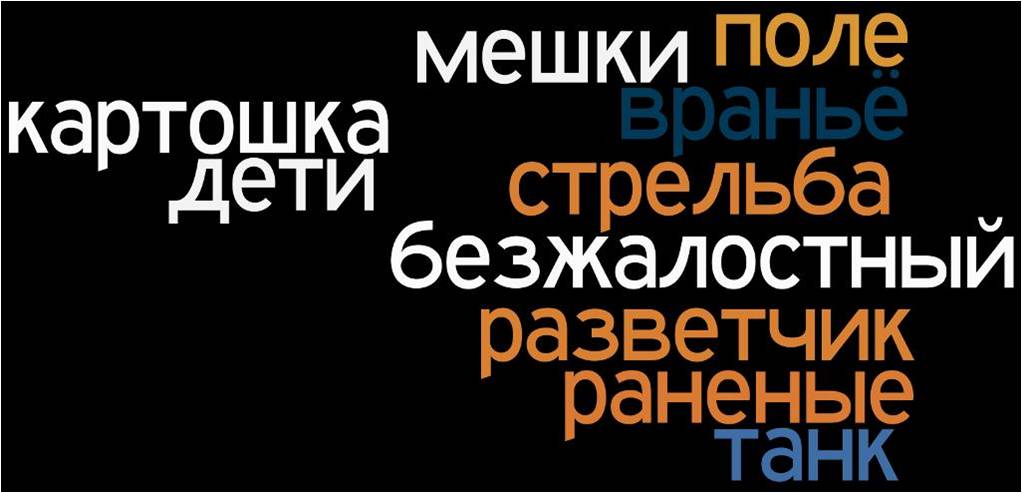 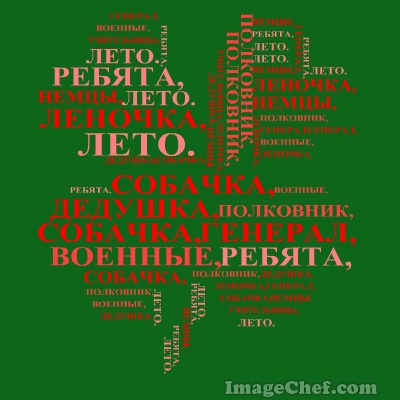 Литературный герой(аватаркаhttp://www.voki.com/pickup.php?scid=11337487&height=267&width=200Ментальная карта (https://www.spiderscribe.net/app/?3cdfd7fef8dd155460e6e8ccde9e3dca)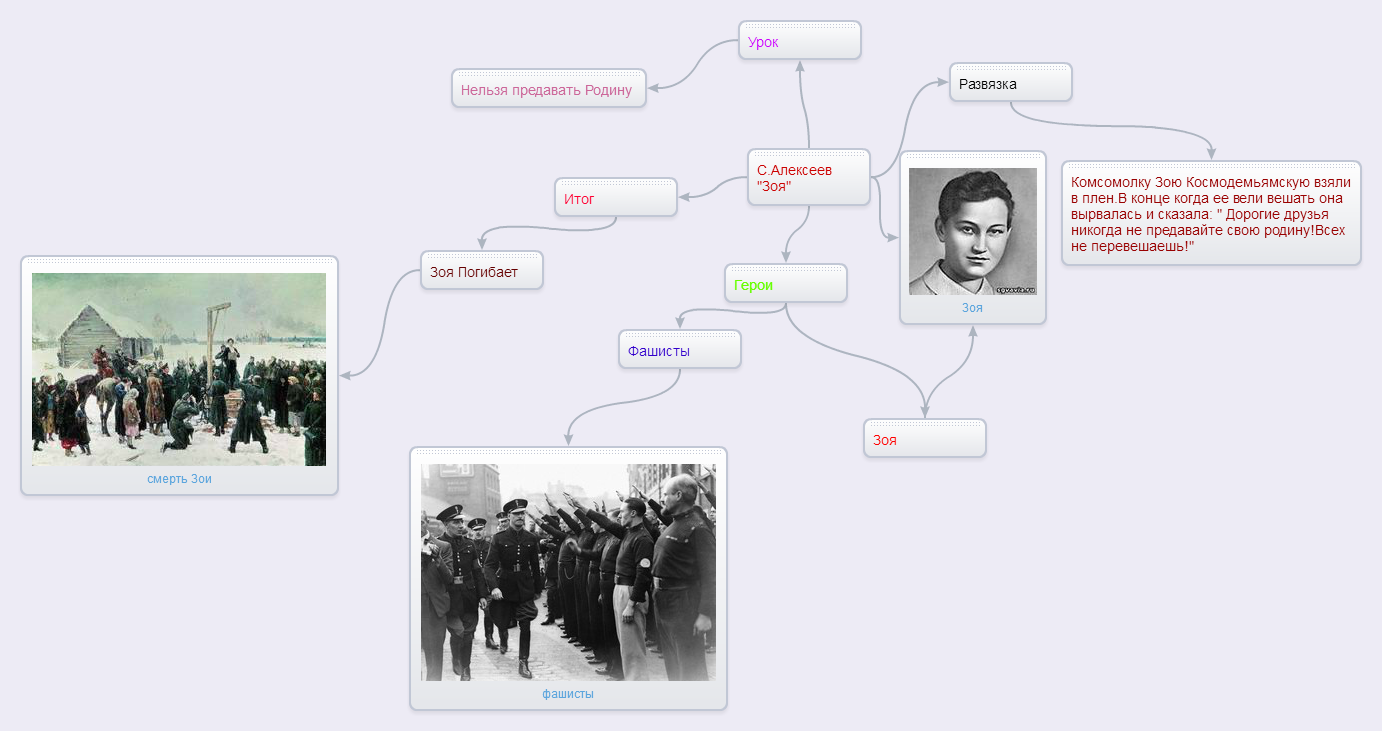 5-ая группа:Книги в "облаках" (облака слов)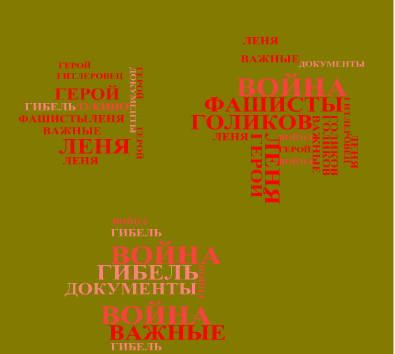 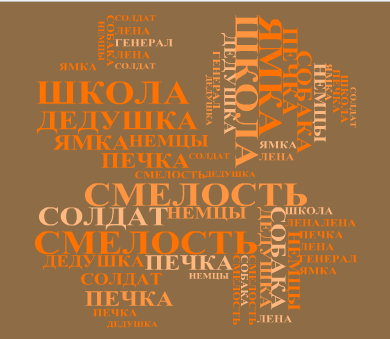 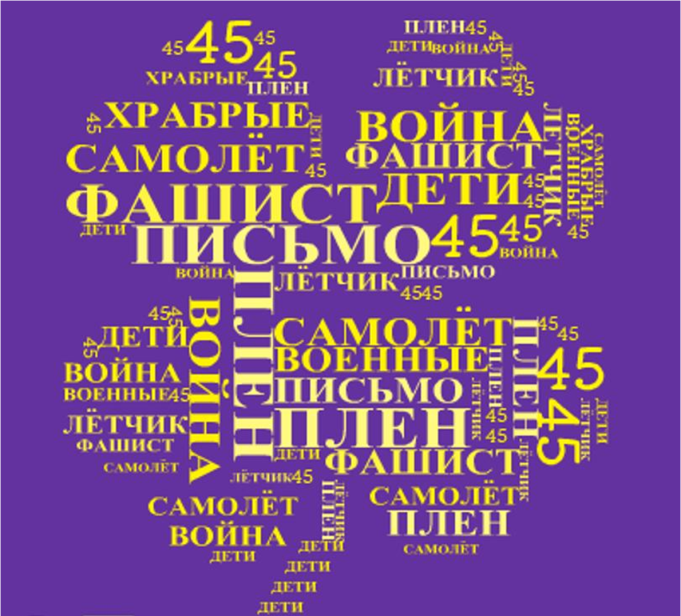 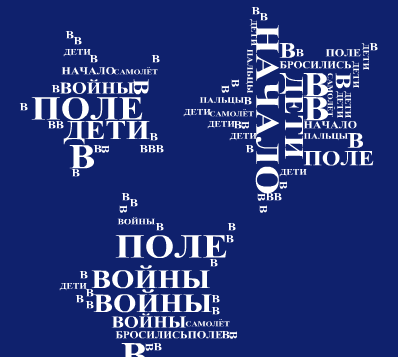 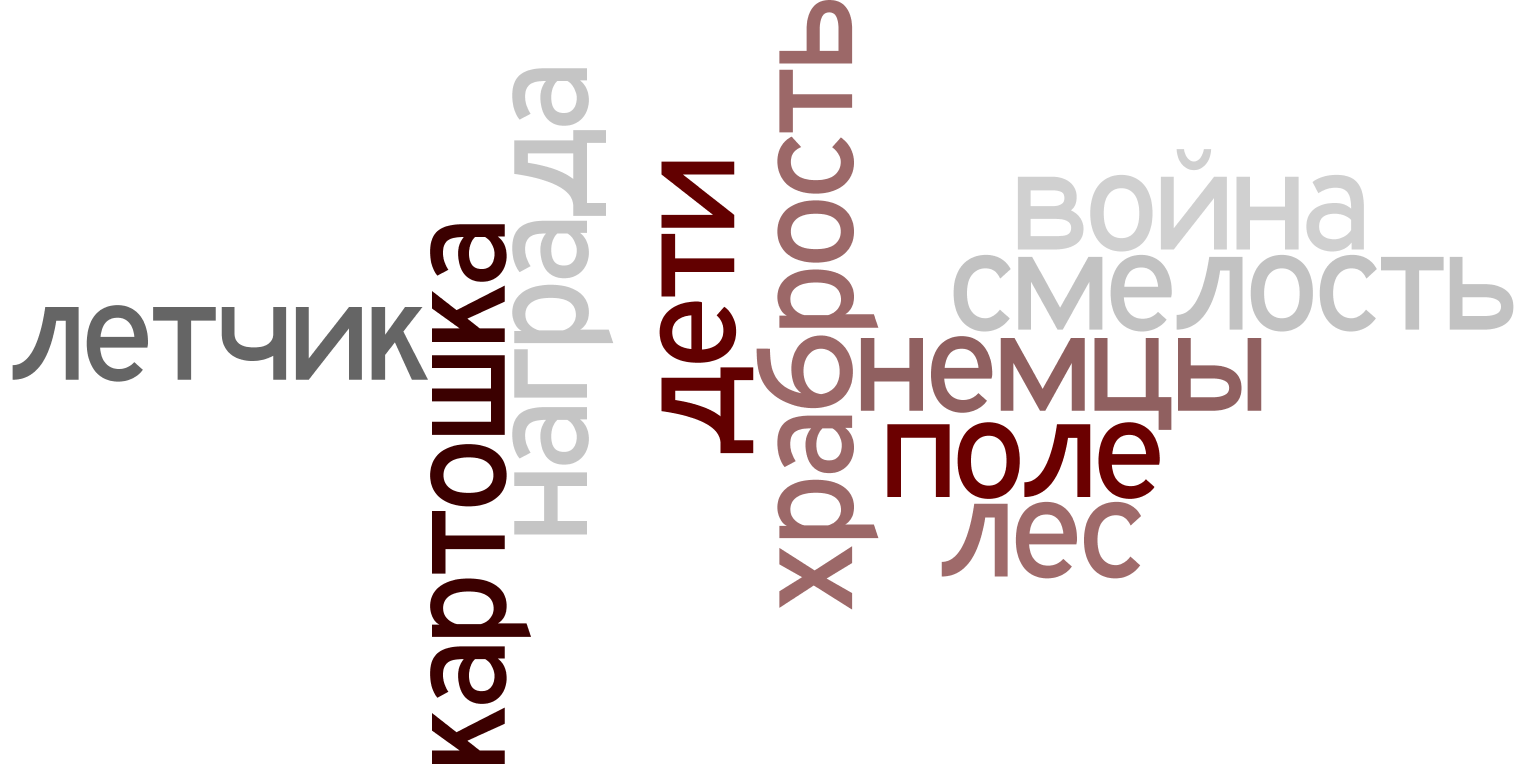 Литературный герой(аватаркаhttp://www.voki.com/site/pickup?scid=11318380&height=267&width=200&chsm=bfbd2057ef2a0da1e3f7ef8d26dda2f4Ментальная карта (http://www.spiderscribe.net/app/?a5c175e0c59f2b933b18b7f90d715327)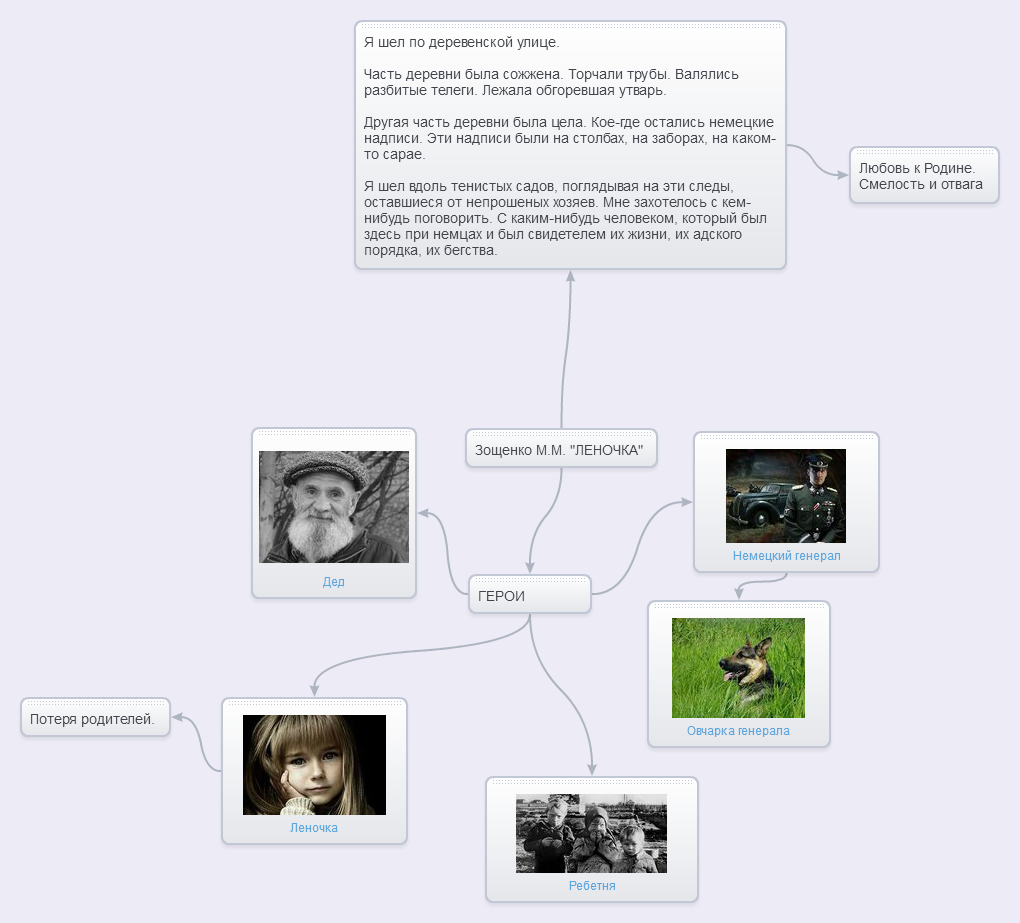 